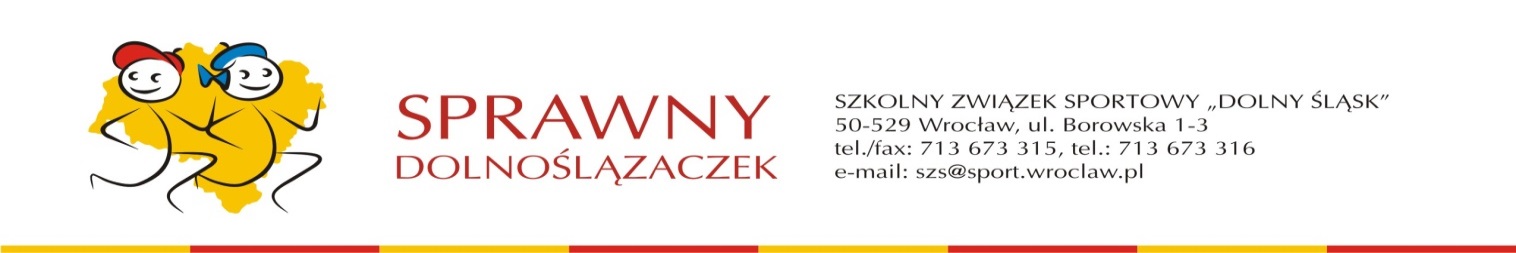             ZGŁOSZENIE GMINY/ INNEGO ORGANU PROWADZĄCEGO SZKOŁY DO UDZIAŁU W PROGRAMIE „  SPRAWNY DOLNOŚLĄZACZEK „ W ROKU SZKOLNYM 2017/2018Gmina/ inny organ ………………………………………………………………………………Forma prawna Gminy ( miejska, miejsko-wiejska, wiejska ) ……………………………………Adres ……………………………………………………………………………………………………………………………..Telefon/faks …………………………………………………………, e-mail ………………………………………….wyraża chęć przystąpienia do programu SPRAWNY DOLNOŚLĄZACZEK w roku szkolnym 2017/2018 deklarując jego realizację według założeń wojewódzkich Programu.           Zgłaszamy ………….. ( liczba ) klas pierwszych z ………. ( liczba ) szkół podstawowych oraz deklarujemy       w imieniu Jednostki Samorządu Terytorialnego/ innego organu udzielenie pomocy w realizacji Programu poprzez :sfinansowanie wynagrodzenia nauczyciela wychowania fizycznego, który prowadził będzie jedną lekcję wychowania fizycznego tygodniowo wspólnie z nauczycielem edukacji wczesnoszkolnej jako asystent w klasach Ipomoc w organizacji innych działań Programu, w tym podjęcie działań umożliwiających udział dzieci biorących udział w programie Mały Mistrz w realizacji nauki pływania w ramach programu Umiem Pływać od września 2017 roku ( dotyczy gmin, które przystąpiły do programu Umiem Pływać )wyznaczenie osoby reprezentującej Urząd Gminy do kontaktów w sprawie realizacji programu Sprawny DolnoślązaczekOsoba z Urzędu Gminy wyznaczona do kontaktów bieżących związanych z  Programem……………………………………………………………………………………………………………………( imię, nazwisko, stanowisko, telefon, adres e-mail )………………………………………..			              		………………………………………..pieczęć JST   		  pieczęć i podpis Prezydenta/Burmistrza/Wójta                                                                                                                       lub innej upoważnionej osobyZgłoszenie Gminy wraz ze zgłoszeniami szkół prosimy o przesłanie na adres : Szkolny Związek Sportowy „Dolny Śląsk” we Wrocławiu, 50-529 Wrocław, Borowska 1-3 do dnia 28.04.2017 r. 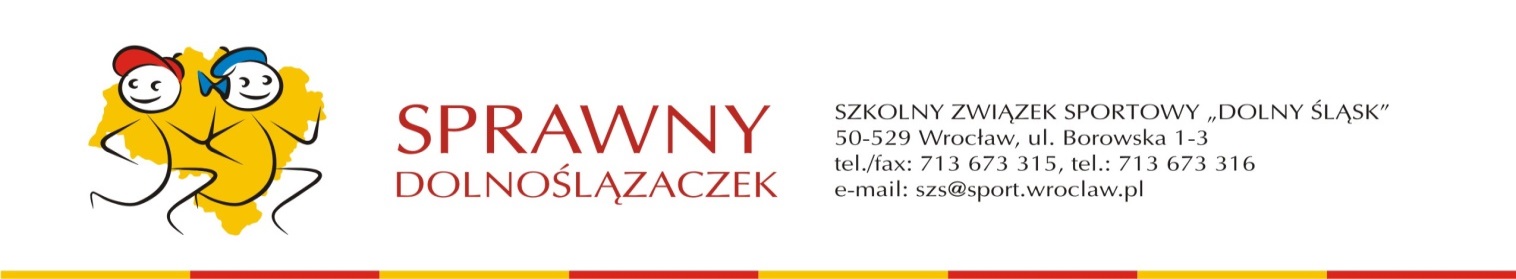 Szkoła Podstawowa ………………………………………………………………………………Adres ……………………………………………………………………………………………………..Telefon/faks …………………………………………………………, e-mail ………………………………………….wyraża chęć przystąpienia do programu Sprawny Dolnoślązaczek w roku szkolnym 2017/2018 deklarując jego realizację według założeń Programu.Deklaruje także możliwość zatrudnienia nauczyciela wychowania fizycznego, który w klasie I będzie prowadził jedną godzinę tygodniowo wspólnie z nauczycielem edukacji wczesnoszkolnej jako asystent oraz zapewnienie odpowiedniego obiektu sportowego na realizację tych zajęć.Zgłaszamy akces następujących klas pierwszych naszej szkoły :………………………………………..				   ………………………………………..      pieczęć szkoły   				               pieczęć i podpis Dyrektora SzkołyZgłoszenie szkoły prosimy wypełnić elektronicznie i przesłać jego skan na adres: szs@sport.wroclaw.pl  do dnia 22.04.2017 rokuNastępnie prosimy wydrukować zgłoszenie i przekazać je do właściwej Jednostki Samorządu Terytorialnego lub innego organu prowadzącego szkołę.JST/ inny organ wypełnia swoją deklarację związaną z realizacją programu w szkole/łach i odsyła zgłoszenia zakwalifikowanych szkół listownie do dnia 28.04.2017 r. na adres: Szkolny Związek Sportowy  „ Dolny Śląsk „ 50-529 Wrocław, ul. Borowska 1-3LpSzkoła Podstawowa ( numer, miejscowość, adres )Liczba zgłoszonych klasPrzewidywana liczebnośćKlasaPrzewidywana liczebnośćNauczyciel edukacji wczesnoszkolnejKontakttel, e-mailWspółpracujący nauczyciel wychowania fizycznegoKontakt tel, e-mail